UWAGA: Wnioskodawca wypełnia wyłącznie pola oznaczone kolorem białym.WNIOSEK O WYDANIE POZWOLENIA NA PROWADZENIE DOŚWIADCZEŃ I TESTÓW DO CELÓW BADAŃ 
I ROZWOJU ZWIĄZANYCH Z UWALNIANIEM DO ŚRODOWISKA ŚRODKÓW OCHRONY ROŚLIN(tryb art. 54 rozporządzenia Parlamentu Europejskiego i Rady (WE) Nr 1107/2009 
z dnia 21 października 2009 r. dotyczącego wprowadzania do obrotu środków ochrony roślin
 i uchylającego dyrektywy Rady 79/117/EWG i 91/414/EWG)CEL ZŁOŻENIA WNIOSKUII.	DANE IDENTYFIKACYJNE WNIOSKODAWCYOGÓLNE INFORMACJE O ŚRODKU OCHRONY ROŚLIN** W przypadku mieszanin środków patrz Instrukcja wypełniania wniosku str. 3INFORMACJE O SUBSTANCJI/-ACH CZYNNEJ/-YCH ŚRODKA OCHRONY ROŚLIN V.	INFORMACJE O ZAKRESIE STOSOWANIA ŚRODKA OCHRONY ROŚLIN PODMIOTY WYKONUJĄCE DOŚWIADCZENIA I TESTY DO CELÓW BADAŃ I ROZWOJU ZWIĄZANE Z UWALNIANIEM DO ŚRODOWISKA ŚRODKA OCHRONY ROŚLIN INFORMACJE O ZAŁĄCZNIKACH DO WNIOSKU** 	W przypadku użycia więcej niż jednego środka należy załączyć karty charakterystyki dla KAŻDEGO środkaVIII.	UWAGI DODATKOWE WNIOSKODAWCYIX. PODPIS WNIOSKODAWCY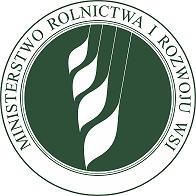 MINISTERSTWO ROLNICTWA I ROZWOJU WSIDepartament Hodowli i Ochrony Roślinul. Wspólna 30; 00-930 Warszawatelefon: 22 623 21 51; fax: 22 623 17 81Symbol formularza W-2Znak sprawy DHORPotwierdzenie przyjęcia wniosku przez MRiRWZnak sprawy WnioskodawcyMiejscowość i data wnioskuWydanie pozwolenia na prowadzenie doświadczeń i testów do celów badań i rozwoju związanych z uwalnianiem do środowiska środka ochrony roślin obejmujących: a) badania skuteczności działania środka ochrony roślinb) inne doświadczenia i testy środka ochrony roślin Wskazać jakie:      Inny cel Wskazać jaki:      Nazwa, siedziba oraz adres wnioskodawcyNazwa, siedziba oraz adres wnioskodawcyNazwaAdresTelefonFaksE-mailImię i nazwisko, siedziba oraz adres pełnomocnika wnioskodawcy / Adres do korespondencji wnioskodawcyImię i nazwisko, siedziba oraz adres pełnomocnika wnioskodawcy / Adres do korespondencji wnioskodawcyImię i nazwisko pełnomocnikaAdresTelefonFaksE-mailNazwa środka ochrony roślin Określenie formy użytkowej środka ochrony roślinOkreślenie producenta środka ochrony roślinFunkcja środka ochrony roślin  akarycyd bakteriocyd fungicyd herbicyd insektycyd moluskocyd nematocyd regulator wzrostu roślin repelent rodentycyd atraktant talpicyd wirocyd inny. Należy wskazać funkcję:      Substancja czynna (1)Substancja czynna (1)Nazwa substancji czynnejNr CASZawartość substancji czynnej
(np. g/l, g/kg, % w/w)Substancja czynna (2)Substancja czynna (2)Nazwa substancji czynnejNr CASZawartość substancji czynnej
(np. g/l, g/kg, % w/w)Substancja czynna (3)Substancja czynna (3)Nazwa substancji czynnejNr CAS Zawartość substancji czynnej
(np. g/l, g/kg, % w/w)Substancja czynna (4)Substancja czynna (4)Nazwa substancji czynnejNr CASZawartość substancji czynnej
(np. g/l, g/kg, % w/w)Przewidywane zastosowania środka ochrony roślin Całkowita powierzchnia prowadzonych doświadczeń i testów w okresie badawczymZakres przewidywanych dawek środka ochrony roślin (w przypadku mieszanin podać zakresy dawek dla każdego środka)Całkowita ilość środka ochrony roślin niezbędna do prowadzenia doświadczeń i testów w okresie badawczym(w przypadku mieszanin podać ilość dla każdego środka) Okres prowadzenia doświadczeń i testówDoświadczenia lub testy wiążą się z uwalnianiem do środowiska organizmów zmodyfikowanych genetycznie Tak NiePodmiot/y upoważniony/e przez Głównego Inspektora Ochrony Roślin i Nasiennictwa do prowadzenia badań skuteczności działania środka ochrony roślinInne/y  podmiot/y(Wskazać nazwę i adres podmiotu oraz przewidywane miejsca prowadzenia doświadczeń i testów)Dokumentacja zawierająca dostępne dane dotyczące wpływu środka ochrony roślin na zdrowie ludzi lub zwierząt lub możliwego wpływu na środowisko, o której mowa w art. 54 ust. 2 rozporządzenia nr 1107/2009 
(w języku polskim lub w języku polskim i angielskim), w wersji papierowej lub elektronicznej)taknie(Ewentualny opis/uwagi dot. dokumentu)      Załącznik nr 1Karta charakterystyki środka ochrony roślin (w języku polskim lub w języku polskim i angielskim )**taknieEwentualny opis/uwagi dot. dokumentu)       Załącznik nr 2Dowód uiszczenia opłaty w wysokości 300 zł (dokumentacja przedłożona wraz z wnioskiem jest sporządzona wyłącznie w języku polskim) lub 400 zł (dokumentacja przedłożona wraz z wnioskiem jest sporządzona w języku polskim i angielskim)taknieEwentualny opis/uwagi dot. dokumentu)       Załącznik nr 3Pełnomocnictwo do reprezentowania wnioskodawcytaknieEwentualny opis/uwagi dot. dokumentu)      Załącznik nr 4Dowód uiszczenia opłaty skarbowej za pełnomocnictwotaknieEwentualny opis/uwagi dot. dokumentu)      Załącznik nr 5InnetaknieEwentualny opis/uwagi dot. dokumentu)      Załącznik nr 644.Oświadczam, że znane są mi skutki składania fałszywych oświadczeń wynikające z art. 233 Kodeksu KarnegoImię, nazwisko, podpis, pieczątka wnioskodawcy / Osoby (Osób) upoważnionej / Pełnomocnika 